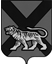 ТЕРРИТОРИАЛЬНАЯ ИЗБИРАТЕЛЬНАЯ КОМИССИЯМИХАЙЛОВСКОГО РАЙОНАР Е Ш Е Н И Е02.03.2015			     с. Михайловка                  	         431/86Об установлении объема сведений о кандидатах на должность главыНовошахтинского городскогопоселения, представленных при их выдвижении, подлежащих доведениюдо сведения избирателей при проведении досрочных выборов главы Новошахтинскогогородского поселения Михайловскогомуниципального района,  назначенныхна 17 мая  2015 годаВ соответствии с пунктом 7 статьи 33 Федерального закона «Об основных гарантиях избирательных прав и права на участие в референдуме граждан Российской Федерации», частью 9 статьи 39 Избирательного кодекса Приморского края  территориальная избирательная комиссия  Михайловского района.РЕШИЛА:           1. Установить объем сведений о кандидатах  на должность главы Новошахтинского городского поселения, представленных при их выдвижении, подлежащих доведению до сведения избирателей при проведении досрочных выборов главы Новошахтинского городского поселения Михайловского муниципального района Приморского края, назначенных на 17 мая 2015 года (прилагается).2. Разместить настоящее решение на официальных сайтах Избирательной комиссии Приморского края, территориальной избирательной комиссии Михайловского района.ОБЪЕМсведений о кандидатах на должность главы Новошахтинского городского поселения, представленных при их выдвижении, подлежащих доведению до сведения избирателей при проведении досрочных выборов главы Новошахтинского городского поселения Михайловского муниципального района Приморского края Фамилия, имя, отчество; год рождения; место жительства (наименование субъекта Российской Федерации, района, города, иного населенного пункта); основное место работы или службы, занимаемая должность (в случае отсутствия основного места работы или службы – род занятий).Если кандидат является депутатом и осуществляет свои полномочия на непостоянной основе – сведения об этом с указанием наименования соответствующего представительного органа.Сведения о принадлежности к политической партии (иному общественному объединению) и своем статусе в этой политической партии (этом общественном объединении), (если такие сведения указаны в заявлении о согласии баллотироваться).Сведения о судимости кандидата.5. Сведения о доходах и об имуществе кандидата, принадлежащем кандидату на праве собственности (в том числе совместной собственности) а также имеющаяся информация о фактах недостоверности представленных кандидатом сведений.     6. В биографические данные кандидатов включаются сведения о том, каким избирательным объединением выдвинут кандидат.     7. Сведения о профессиональном образовании.Председатель  комиссии                                                         Н.С. ГорбачеваСекретарь комиссии	      Г.В. НикитинаПредседатель  комиссии                                                         Н.С. ГорбачеваСекретарь комиссии	      Г.В. НикитинаПриложениеПриложениеПриложениеПриложениек решению территориальной избирательной  комиссии Михайловского   района к решению территориальной избирательной  комиссии Михайловского   района от 02.03.2015 г. №431/86от 02.03.2015 г. №431/86